Пресс-релизISH 2019: наслаждение водойГруппа компаний Hansgrohe презентует новинки Москва, март 2019. Уже на следующей неделе Франкфурт снова станет центром международной индустрии ванных комнат: выставка ISH откроет свои двери для посетителей. В этом году группа компаний Hansgrohe, ее бренды hansgrohe и AXOR, планируют удивить гостей инновационными решениями для ванной комнаты и кухни. Познакомиться с новинками можно на нашем стенде площадью больше 2000 кв. метров, расположенном в павильоне Festhalle, с 11 по 15 марта 2019 года. «Наша долгая, упорная работа и сильные бренды AXOR и hansgrohe позволили нам завоевать репутацию лидера в области инноваций, дизайна, качества и экологичности, – говорит Ханс-Юрген Калмбах, председатель совета директоров группы компаний Hansgrohe. – На выставке ISH 2019 мы снова подтвердим этот статус, представив сенсационные новинки. Размышляя о роли воды в ванной комнате и кухне, мы всегда ориентируемся на клиентов. Мы увеличиваем функциональную ценность изделий и делаем водные процедуры более эмоциональными. В этом году мы удивим не только нашими новыми продуктами, но и инновационной концепцией стенда». Самая роскошная коллекция AXOR AXOR (www.axor-design.com) разрабатывает, проектирует и производит смесители, души и аксессуары для роскошных ванных комнат и кухонь. В постоянном стремлении к совершенству бренд создает уникальные авангардные коллекции высочайшего уровня эстетики, мастерства исполнения и функциональности. На выставке ISH AXOR презентует настоящий архитектурный объект – солидный и в то же время деликатный. Вместе с французским дизайнером Жаном-Мари Массо мы создали коллекцию AXOR Edge, которая расширяет эстетические и технологические границы. А также AXOR покажет юбилейную коллекцию AXOR MyEdition и новый кухонный смеситель, созданный совместно с Антонио Читтерио.hansgrohe совершенствует смесителиhansgrohe представляет две самые популярные коллекции смесителей в новых цветах. hansgrohe FinishPlus поможет оборудовать ванную комнату и кухню в соответствии со стилем их владельцев: разнообразные цвета поверхностей hansgrohe значительно расширяют возможности дизайна. Коллекции Metropol и Talis E теперь доступны в пяти новых покрытиях: «матовый черный», «матовый белый», «полированное золото», «шлифованная бронза» и «шлифованный черный хром». Веловызов hansgroheЕще одна тема выставки ISH – велоспорт с нашей командой BORA-hansgrohe. Открытие выставки знаменует начало «веловызова hansgrohe»: онлайн велогонки, в которой каждый желающий может соревноваться со спортсменами из команды BORA-hansgrohe. Вы можете выбрать соперника: Петера Сагана, Паскаля Аккермана или Давиде Формоло. А чтобы увеличить свои шансы на победу, набирайте дополнительные очки, отвечая на вопросы о бренде hansgrohe. Победителей ждут эксклюзивные призы, которые оценят поклонники велогонок и hansgrohe. Играйте на сайте www.hansgrohe.com/challenge. О группе компания Hansgrohe Благодаря своим брендам AXOR и hansgrohe, группа компаний Hansgrohe, штаб-квартира которой расположена в Шильтахе (Шварцвальд, Германия), завоевала репутацию лидера в области качества, инноваций и дизайна изделий для ванной комнаты и кухни. Создавая смесители, души и душевые системы, группа компаний Hansgrohe придает воде форму и функциональность. За свою 118-летнюю историю компания представила множество инноваций, таких как первый ручной душ с разными типами струй, первый кухонный смеситель с вытяжным изливом, первая душевая штанга. Компании принадлежит более 15 000 патентов. Группа компаний Hansgrohe предлагает долговечные, высококачественные продукты. Благодаря 34 дочерним предприятиям и 21 торговому представительству, поставляющим продукцию в более чем 140 стран, компания является надежным партнером для клиентов во всем мире. Группа компаний Hansgrohe, ее бренды и изделия завоевали множество наград, в том числе более 500 наград за дизайн, начиная с 1974. Центральную роль в деятельности компании играет экологичное производство ресурсосберегающих продуктов. Изделия Hansgrohe используются в проектах по всему миру, например, на роскошном круизном лайнере Queen Mary II и в самом высоком здании «Бурдж Халифа» (Дубай). Высокое качество продуктов гарантируется пятью собственными производственными площадями, две из которых расположены в Германии, по одной во Франции, США и Китае. В 2017 году оборот группы компаний Hansgrohe достиг 1,077 млрд евро. Общее число сотрудников составляет около 5 000 человек, примерно 60% из них работают в Германии. Обзор фотоГруппа компаний hansgrohe на ISH 2019
Hans_Juergen_Kalmbach_Hansgrohe_SE_by_Andreas_Pohlmann.jpg / Copyright: Hansgrohe SE, Andreas Pohlmann 
Ханс-Юрген Калмбах, председатель совета директоров Hansgrohe SE.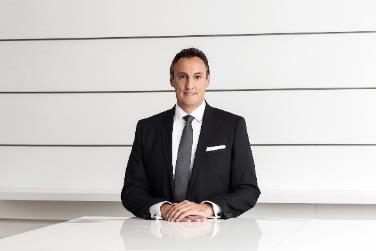 
Hansgrohe_SE_WSA_002.jpg / Copyright: Hansgrohe SE
Штаб-квартира Hansgrohe SE в Шильтахе (Шварцвальд, Германия).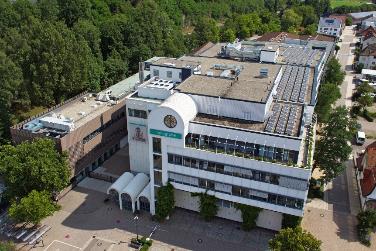 Авторское право: обращаем ваше внимание на то, что мы обладаем ограниченными правами на использование приведенных изображений, и все прочие права принадлежат фотографам, сделавшим снимки. Таким образом, данные изображения могут публиковаться на безвозмездной основе, только если целью публикации является демонстрация или продвижение продуктов или проектов компании Hansgrohe SE и/или ее брендов (AXOR, hansgrohe). Все прочие виды публикаций требуют разрешения правообладателя. Условия вознаграждения также подлежат согласованию с правообладателем.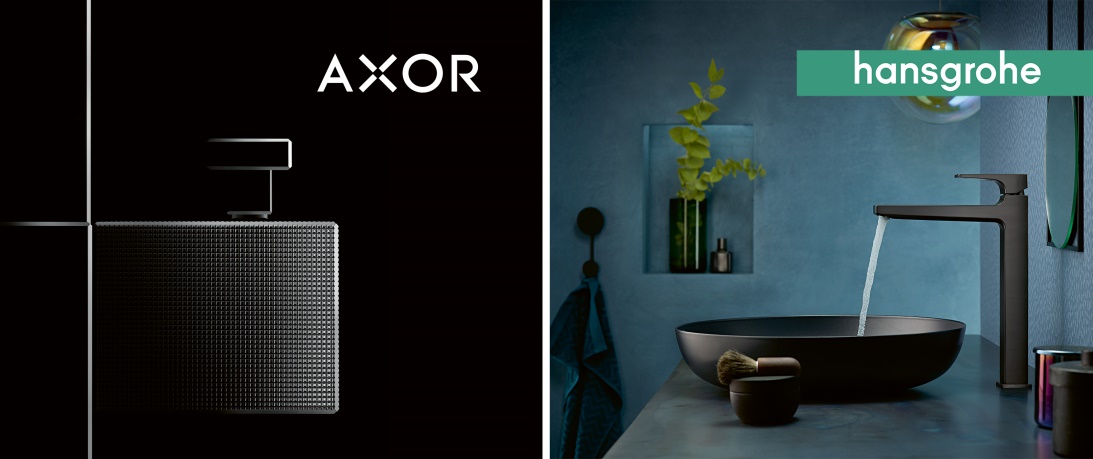 Copyright: Hansgrohe SEНовые продукты hansgrohe и AXOR будут представлены на стенде более 2000 кв.метров на выставке во Франкфурте. Festhalle, зал 2.0, стенд A02.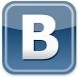 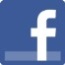 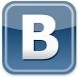 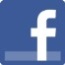 Узнайте больше об AXOR на наших страницах в соц. сетях:www.facebook.com/HansgroheRussia www.vk.com/hansgrohe_russia\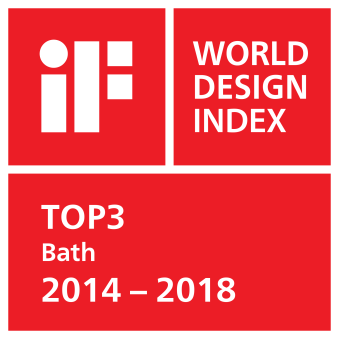 Топ рейтинга iF WORLD DESIGN INDEX Группа компаний Hansgrohe за 2014-2018 годы достигла             3 строки в рейтинге iF WORLD DESIGN INDEX Международного Форума Дизайна (iF).Специалист из Шварцвальда занимает 3 место рейтинга iF               в категории «ОБЛАСТЬ: Ванная».Среди 1 365 немецких компаний Hansgrohe попадает                       в топ-10 рейтинга iF в категории «СТРАНЫ: Германия».На международном уровне группа компаний занимает                          25 место среди 4 000 компаний в рейтинге iF «КОМПАНИИ». В 2018 году 9 продуктов AXOR и hansgrohe были удостоены награды iF DESIGN AWARD. Подробную информацию о наших наградах за дизайн: https://www.hansgrohe.ru/about-us/values/designДополнительная информация:ООО «Хансгроэ»Тел.: +7 495 647-0735Факс:+7 495 647-0745Мария Антоноваmaria.antonova@hansgrohe.ru  www.hasngrohe.ru  